أدعيه حروف اثبات - ۱حضرت بابأصلي عربي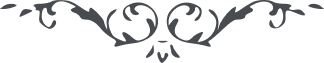 دعاى حروف اثبات – من آثار حضرت نقطه اولى – بر اساس نسخه مجموعه صد جلدى، شماره 82، صفحه 25 – 35تذكر: اين نسخه كه ملاحظه ميفرمائيد عينا مطابق نسخه خطى تايپ گشته و هرگونه پيشنهاد اصلاحي در قسمت ملاحظات درباره اين اثر درج گرديده است.بسم الله الامنع الاقدساللهم اني اسالك بالوهيتك التي انها هي مستضيئة فوق كل شيء ان ترحمن وتكرمن كل ذات الف ينسب الى شجرة الاثبات بقيوميتك التي انها هي متقومة فوق كل شيء انك كنت منانا كريما اللهم اني اسالك ببهائك الذي انه هو مستبهي فوق كل شيء ان ترحمن وتكرمن كل ذات باء ينسب الى شجرة الاثبات بقيوميتك التي انها هي متقومة فوق كل شيء انك كنت منانا كريما اللهم اني اسالك بجبروتك التي انها هي مستقلة فوق كل شيء ان ترحمن وتكرمن كل ذات جيم ينسب الى شجرة الاثبات بقيوميتك التي انها هي متقومة فوق كل شيء انك كنت منانا كريما اللهم اني اسالك بديموميتك التي انها هي ممتنعة فوق كل شيء ان ترحمن وتكرمن كل ذات دال ينسب الى شجرة الاثبات بقيوميتك التي انها هي ممتنعة فوق كل شيء انك كنت منانا كريما اللهم اني اسالك بهدايتك التي انها هي مستشرقة فوق كل شيء ان ترحمن وتكرمن كل ذات هاء ينسب الى شجرة الاثبات بقيوميتك التي انها هي ممتنعة فوق كل شيء انك كنت منانا كريما اللهم اني اسالك بوحدانيتك التي انها هي متسلطة فوق كل شيء ان ترحمن وتكرمن كل ذات واو ينسب الى شجرة الاثبات بقيوميتك التي انها هي متقومة فوق كل شيء انك كنت منانا كريما اللهم اني اسالك بزارعيتك التي انها هي متعززة فوق كل شيء ان ترحمن وتكرمن كل ذات زاء ينسب الى شجرة الاثبات بقيوميتك التي انها هي متقومة فوق كل شيء انك كنت منانا كريما اللهم اني اسالك بحياتك التي انها هي مرتفعة فوق كل شيء ان ترحمن وتكرمن كل ذات حاء ينسب الى شجرة الاثبات بقيوميتك التي انها هي متقومة فوق كل شيء انك كنت منانا كريما اللهم اني اسالك بطاهريتك التي انها هي متطهرة فوق كل شيء ان ترحمن وتكرمن كل ذات طاء ينسب الى شجرة الاثبات بقيوميتك التي انها هي متقومة فوق كل شيء انك كنت منانا كريما اللهم اني اسالك بياقوتيتك التي انها هي مستشرقة فوق كل شيء ان ترحمن وتكرمن كل ذات ياء ينسب الى شجرة الاثبات بقيوميتك التي انها هي متقومة فوق كل شيء انك كنت منانا كريما اللهم اني اسالك بكينونيتك التي انها هي ممتنعة فوق كل شيء ان ترحمن وتكرمن كل ذات كاف ينسب الى شجرة الاثبات بقيوميتك التي انها هي متقومة فوق كل شيء انك كنت منانا كريما اللهم اني اسالك بلطافيتك التي انها هي متلطفة فوق كل شيء ان ترحمن وتكرمن كل ذات لام ينسب الى شجرة الاثبات بقيوميتك التى انها هي متقومة فوق كل شيء انك كنت منانا كريما اللهم اني اسالك بمالكيتك التي انها هي تملكة فوق كل شيء ان ترحمن وتكرمن كل ذات ميم ينسب الى شجرة الاثبات بقيوميتك التي انها هي متقومة فوق كل شيء انك كنت منانا كريما اللهم اني اسالك بنواريتك التي انها هي متنورة فوق كل شيء ان ترحمن وتكرمن كل ذات نون ينسب الى شجرة الاثبات بقيوميتك التي انها هي متقومة فوق كل شيء انك كنت منانا كريما اللهم اني اسالك بسلطنتك التي انها هي متسلطة فوق كل شيء ان ترحمن وتكرمن كل ذات سين ينسب الى شجرة الاثبات بقيوميتك التي انها هي متقومة فوق كل شيء انك كنت منانا كريما اللهم اني اسالك بعظمتك التي انها هي متعظمة فوق كل شيء ان ترحمن وتكرمن كل ذات عين ينسب الى شجرة الاثبات بقيوميتك التي انها هي متقومة فوق كل شيء انك كنت منانا كريما اللهم اني اسالك بفردانيتك التي انها هي متفردة فوق كل شيء ان ترحمن وتكرمن كل ذات فاء ينسب الى شجرة الاثبات بقيوميتك التي انها هي متقومة فوق كل شيء انك كنت منانا كريما اللهم اني اسالك بصمدانيتك التي انها هي متجللة فوق كل شيء ان ترحمن وتكرمن كل ذات صاد ينسب الى شجرةالاثبات بقيوميتك التي انها هي متقومة فوق كل شيء انك كنت منانا كريما اللهم اني اسالك بقدرتك التي انها هي مستطيلة فوق كل شيء ان ترحمن وتكرمن كل ذات قاف ينسب الى شجرة الاثبات بقيوميتك التي انها هي متقومة فوق كل شيء انك كنت منانا كريما اللهم اني اسالك برحمتك التي انها هي مهيمنة فوق كل شيء ان ترحمن وتكرمن كل ذات راء ينسب الى شجرة الاثبات بقيوميتك التي انها هي متقومة فوق كل شيء انك كنت منانا كريما اللهم اني اسالك بشاهديتك التي انها هي مستشهدة فوق كل شيء ان ترحمن وتكرمن كل ذات شين ينسب الى شجرة الاثبات بقيوميتك التي انها هي متقومة فوق كل شيء انك كنت منانا كريما اللهم اني اسالك بتوابيتك التي انها هي مستضيئة فوق كل شيء ان ترحمن وتكرمن كل ذات تاء ينسب الى شجرة الاثبات بقيوميتك التي انها هي متقومة فوق كل شيء انك كنت منانا كريمااللهم اني اسالك بثابتيتك التي انها هي مستثبتة فوق كل شيء ان ترحمن وتكرمن كل ذات ثاء ينسب الى شجرة الاثبات بقيوميتك التي انها هي متقومة فوق كل شيء انك كنت منانا كريما اللهم اني اسالك بخلاقيتك التي انها هي متظهرة فوق كل شيء ان ترحمن وتكرمن كل ذات خاء ينسب الى شجرة الاثبات بقيوميتك التي انها هي متقومة فوق كل شيء انك كنت منانا كريما اللهم اني اسالك بذارئيتك التي انها هي متجملة فوق كل شيء ان ترحمن وتكرمن كل ذات ذاء ينسب الى شجرة الاثبات بقيوميتك التي انها هي متقومة فوق كل شيء انك كنت منانا كريما اللهم اني اسالك بضامنيتك التي انها هي متعالية فوق كل شيء ان ترحمن وتكرمن كل ذات ضاد ينسب الى شجرة الاثبات بقيوميتك التي انها هي متقومة فوق كل شيء انك كنت منانا كريما اللهم اني اسالك بظهاريتك التي انها هي مستظهرة فوق كل شيء ان ترحمن وتكرمن كل ذات ظاء ينسب الى شجرة الاثبات بقيوميتك التي انها هي متقومة فوق كل شيء انك كنت منانا كريما اللهم اني اسالك بغفاريتك التي انها هي متعالية فوق كل شيء ان ترحمن وتكرمن كل ذات غين ينسب الى شجرة الاثبات بقيوميتك التي انها هي متقومة فوق كل شيء انك كنت منانا كريما سبحانك اللهم لاشهدنك وكل شيء انك انت الله لا اله الا انت وحدك لا شريك لك لك الملك والملكوت ولك العزة والجبروت ولك القوة واللاهوت ولك القدرة والياقوت لم تزل كنت الها واحدا احدا فردا صمدا حيا قيوما متعاليا مرتفعا ممتنعا متقدسا معتمدا مقتدرا ما اتخذت لنفسك صاحبة ولا ولدا ولم يكن له شريك في الملك ولا ولي في الارض الا باذنك لم تزل كنت قاهرا بمشيتك فوق كل الممكنات وظاهرا بارادتك فوق كل الموجودات وقادرا على ما تشاء بقدرتك فوق كل الكائنات ومتسلطا بقضائك فوق من في ملكوت الارض والسموات ومتعاليا باذنك فوق من في ملكوت البداية والنهايات ومرتفعا باجلك فوق من في ملكوت البداية والغايات وممتنعا بكتابك فوق من في ملكوت الاسماء والصفات فانزل اللهم حينئذ من كل بهاء ابهاه ومن كل جلال اجله ومن كل جمال اجمله ومن كل عظمة اعظمها ومن كل نور انوره ومن كل رحمة اوسعها ومن كل كلمات اتمها ومن كل اسماء اكبرها ومن كل عزة اعزها ومن كل مشية امضاها ومن كل علم انفذه ومن كل قدرة اقدر ها ومن كل قول ارضاه ومن كل مسائل احبها اليك وامنعها عندك ومن كل سلطنة ادومها ومن كل ملك افخره ومن كل علاء اعلاه ومن كل من اقدمه على شجرة اثباتك واصلها وفرعها واغصانها واوراقها واثمارها ما قد احطت بها علما وانزل اللهم عليها كل اياتك وارفعها بظهوراتك واظهرها واغلبها واقهرها على من في ملكوت السموات والارض وما بينهما بسلطانك انك انت الملك المقتدر والسلطان الممتنع والمليك المرتفع والمالك المستقل والملك المتعالي المقتدر ترفع من تشاء كيف تشاء بما تشاء لما تشاء كيف تشاء بقدرتك التي انها هي مستطيلة فوق كل شيء انك كنت على كل شيء قديرا